    HRVATSKA DEMOKRATSKA ZAJEDNICA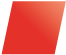 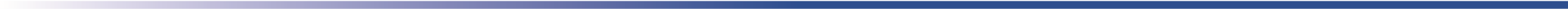 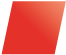 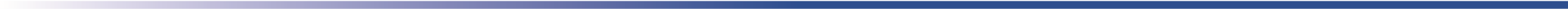                    OPĆINSKO IZBORNO POVJERENSTVO                     OPĆINE DICMONa temelju članka 50. stavak 1. i članka 55. Pravilnika o unutarstranačkim izborima u Hrvatskoj demokratskoj zajednici – integralna verzija, Ur.broj: 05-21/566 od 30. kolovoza 2021. godine, Općinsko izborno povjerenstvo HDZ-a Općine Dicmo na sjednici održanoj 2. listopada 2021. godine, donijelo je: O D L U K Uo utvrđivanju pravovaljanih kandidatura zaizbor predsjednika i potpredsjednika Općinske organizacije HDZ-a                                                         Općine DicmoI.Utvrđuje se pravovaljanost kandidatura za izbor predsjednika i potpredsjednika Općinske organizacije HDZ-a Općine Dicmo na izborima koji će se održati 17. listopada 2021. godine, redoslijedom prema broju prikupljenih pravovaljanih potpisa potpore:za predsjednika OO HDZ-a Dicmo:IVAN MARETIĆ – deset (10) potpisa potporeza potpredsjednika OO HDZ-a Dicmo: DRAŽAN GRČIĆ- deset (10) potpisa potporeII.Ova Odluka će se objaviti na mrežnoj stranici www.hdzst.com. III.Ova Odluka stupa na snagu danom donošenja.Dicmo, 2. listopada 2021.PredsjednikOpćinskog izbornog povjerenstva HDZ-aOpćine Dicmov.r. Ivana Ćapeta